      НАПРАВЛЕНИЕ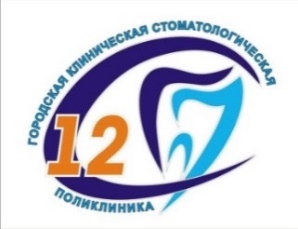  на конусно-лучевую компьютерную томографию (КЛКТ)кабинет рентгенологической диагностикиФ.И.О. пациента(полностью):________________________________________________________Дата рождения:______________________________________________________________________Контактный телефон пациента, адрес: __________________________________________________Направившее учреждение:____________________________________________________________Предварительный диагноз:_______________________________________________________________________________________________________________________________________________Область исследования: отметитьВерхняя и нижняя челюсти с захватом дна максиллярных синусовВерхняя челюсть захватом дна максиллярных синусов Нижняя челюстьВсе придаточные пазухи носа –верхнечелюстные, лобные, решетчатый лабиринт, клиновидная пазухаВНЧС(височно-нижнечелюстные суставы) с закрытым ртомВНЧС(височно-нижнечелюстные суставы) с открытым и закрытым ртом(два исследования)ТелерентгенографияМетод анализа:______________________Запись на CD-диск12-я городская клиническая стоматологическая поликлиникаг.Минск, ул. Кедышко, 28Единый колл-центр:  + 375 17 347-12-03, 
+ 375 29 112-12-03 
Режим работы регистратурыВ будние дни:  8.00 – 21.00;В субботние дни: 8.30 –15.00  Режим работы рентгенологического кабинетаВ будние дни:  8.00 – 20.30;В субботние дни: 9.00–14.00 Режим работы врача-рентгенологабудние  дни: четные с 8.00 до 14.00Время исследования 15-20мин, специальной подготовки пациента не требуетсяКГЛТ на диске выдается сразу, анализ – в зависимости от объема работы  течении 4-х рабочих дней. Анализ КЛКТ: отметить область анализаАнализ зубов(указать зубы, требующие описания)Анализ верхнечелюстных синусов (подчеркнуть): правый, левыйАнализ всех зубов и верхнечелюстных синусовАнализ ВНЧС(подчеркнуть): правый, левый Анализ всех придаточных пазух носаАнализ области полости носаПредварительное планирование операции имплантации в области зубов(указать каких) _______________________________система имплантов_______________________________Направивший врач ________________________________________________  ____________	Ф.И.О.(полностью)					        подписьКонтактный телефон врача:___________________________1817161514131211484746454443424121222324252627283132333435363738